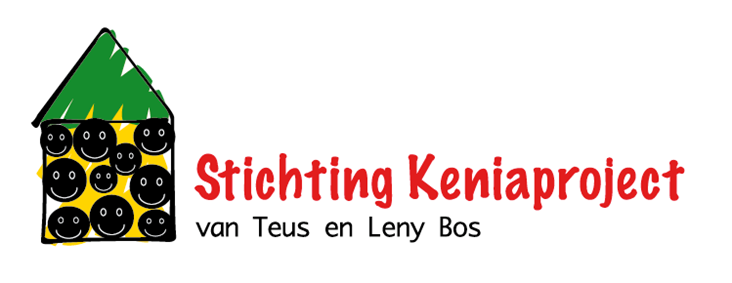 Bestelnummer (door de organisatie in te vullen):Bestelformulier Wijnactie 2023 Keniaproject van Teus en Leny BosBestelformulier Wijnactie 2023 Keniaproject van Teus en Leny BosBestelformulier Wijnactie 2023 Keniaproject van Teus en Leny BosBestelformulier Wijnactie 2023 Keniaproject van Teus en Leny BosBestelformulier Wijnactie 2023 Keniaproject van Teus en Leny BosBestelformulier Wijnactie 2023 Keniaproject van Teus en Leny BosBestelformulier Wijnactie 2023 Keniaproject van Teus en Leny BosBestelformulier Wijnactie 2023 Keniaproject van Teus en Leny BosBestelformulier Wijnactie 2023 Keniaproject van Teus en Leny BosBestelformulier Wijnactie 2023 Keniaproject van Teus en Leny BosDit zijn de wijnen die u kunt bestellen:Dit zijn de wijnen die u kunt bestellen:Dit zijn de wijnen die u kunt bestellen:Dit zijn de wijnen die u kunt bestellen:Dit zijn de wijnen die u kunt bestellen:Dit zijn de wijnen die u kunt bestellen:Dit zijn de wijnen die u kunt bestellen:.............. x6:  Witte wijn. Sauvignon Blanc, Caillou, Languedoc, Frankrijk (6st/€ 40,50)Witte wijn. Sauvignon Blanc, Caillou, Languedoc, Frankrijk (6st/€ 40,50)Witte wijn. Sauvignon Blanc, Caillou, Languedoc, Frankrijk (6st/€ 40,50)Witte wijn. Sauvignon Blanc, Caillou, Languedoc, Frankrijk (6st/€ 40,50)Witte wijn. Sauvignon Blanc, Caillou, Languedoc, Frankrijk (6st/€ 40,50)Witte wijn. Sauvignon Blanc, Caillou, Languedoc, Frankrijk (6st/€ 40,50)Witte wijn. Sauvignon Blanc, Caillou, Languedoc, Frankrijk (6st/€ 40,50)Witte wijn. Sauvignon Blanc, Caillou, Languedoc, Frankrijk (6st/€ 40,50)Witte wijn. Sauvignon Blanc, Caillou, Languedoc, Frankrijk (6st/€ 40,50)Moderne witte wijn met korte inweking van de schillen voor het persen. Frisse tonen van citrus enModerne witte wijn met korte inweking van de schillen voor het persen. Frisse tonen van citrus enModerne witte wijn met korte inweking van de schillen voor het persen. Frisse tonen van citrus enModerne witte wijn met korte inweking van de schillen voor het persen. Frisse tonen van citrus enModerne witte wijn met korte inweking van de schillen voor het persen. Frisse tonen van citrus enModerne witte wijn met korte inweking van de schillen voor het persen. Frisse tonen van citrus enModerne witte wijn met korte inweking van de schillen voor het persen. Frisse tonen van citrus enModerne witte wijn met korte inweking van de schillen voor het persen. Frisse tonen van citrus enexotisch fruit, een goede balans tussen frisheid en kracht. Lekker als aperitief en bij geitenkaas en vis. exotisch fruit, een goede balans tussen frisheid en kracht. Lekker als aperitief en bij geitenkaas en vis. exotisch fruit, een goede balans tussen frisheid en kracht. Lekker als aperitief en bij geitenkaas en vis. exotisch fruit, een goede balans tussen frisheid en kracht. Lekker als aperitief en bij geitenkaas en vis. exotisch fruit, een goede balans tussen frisheid en kracht. Lekker als aperitief en bij geitenkaas en vis. exotisch fruit, een goede balans tussen frisheid en kracht. Lekker als aperitief en bij geitenkaas en vis. exotisch fruit, een goede balans tussen frisheid en kracht. Lekker als aperitief en bij geitenkaas en vis. exotisch fruit, een goede balans tussen frisheid en kracht. Lekker als aperitief en bij geitenkaas en vis. ...............x6:  Witte wijn. Chardonnay, Cantine Pirovano, Veneto, Italië (6st/€ 39,00)Witte wijn. Chardonnay, Cantine Pirovano, Veneto, Italië (6st/€ 39,00)Witte wijn. Chardonnay, Cantine Pirovano, Veneto, Italië (6st/€ 39,00)Witte wijn. Chardonnay, Cantine Pirovano, Veneto, Italië (6st/€ 39,00)Witte wijn. Chardonnay, Cantine Pirovano, Veneto, Italië (6st/€ 39,00)Witte wijn. Chardonnay, Cantine Pirovano, Veneto, Italië (6st/€ 39,00)Witte wijn. Chardonnay, Cantine Pirovano, Veneto, Italië (6st/€ 39,00)Witte wijn. Chardonnay, Cantine Pirovano, Veneto, Italië (6st/€ 39,00)Tonen van rijp fruit, een klein beetje bloemig en een aangenaam licht zuurtje. Smaakt heerlijk bij rijke Tonen van rijp fruit, een klein beetje bloemig en een aangenaam licht zuurtje. Smaakt heerlijk bij rijke Tonen van rijp fruit, een klein beetje bloemig en een aangenaam licht zuurtje. Smaakt heerlijk bij rijke Tonen van rijp fruit, een klein beetje bloemig en een aangenaam licht zuurtje. Smaakt heerlijk bij rijke Tonen van rijp fruit, een klein beetje bloemig en een aangenaam licht zuurtje. Smaakt heerlijk bij rijke Tonen van rijp fruit, een klein beetje bloemig en een aangenaam licht zuurtje. Smaakt heerlijk bij rijke Tonen van rijp fruit, een klein beetje bloemig en een aangenaam licht zuurtje. Smaakt heerlijk bij rijke Tonen van rijp fruit, een klein beetje bloemig en een aangenaam licht zuurtje. Smaakt heerlijk bij rijke vissoorten zoals zalm, mosselen, gebonden soepen en kip met een witte roomsaus.vissoorten zoals zalm, mosselen, gebonden soepen en kip met een witte roomsaus.vissoorten zoals zalm, mosselen, gebonden soepen en kip met een witte roomsaus.vissoorten zoals zalm, mosselen, gebonden soepen en kip met een witte roomsaus.vissoorten zoals zalm, mosselen, gebonden soepen en kip met een witte roomsaus.vissoorten zoals zalm, mosselen, gebonden soepen en kip met een witte roomsaus.vissoorten zoals zalm, mosselen, gebonden soepen en kip met een witte roomsaus.vissoorten zoals zalm, mosselen, gebonden soepen en kip met een witte roomsaus............... x6:  Rode wijn. Montepulciano d’Abruzzo, Rimbaldi, Italië (6st/€ 41,70)Rode wijn. Montepulciano d’Abruzzo, Rimbaldi, Italië (6st/€ 41,70)Rode wijn. Montepulciano d’Abruzzo, Rimbaldi, Italië (6st/€ 41,70)Rode wijn. Montepulciano d’Abruzzo, Rimbaldi, Italië (6st/€ 41,70)Rode wijn. Montepulciano d’Abruzzo, Rimbaldi, Italië (6st/€ 41,70)Rode wijn. Montepulciano d’Abruzzo, Rimbaldi, Italië (6st/€ 41,70)Rode wijn. Montepulciano d’Abruzzo, Rimbaldi, Italië (6st/€ 41,70)Rode wijn. Montepulciano d’Abruzzo, Rimbaldi, Italië (6st/€ 41,70)Rode wijn. Montepulciano d’Abruzzo, Rimbaldi, Italië (6st/€ 41,70)Rode wijn. Montepulciano d’Abruzzo, Rimbaldi, Italië (6st/€ 41,70)Rode wijn. Montepulciano d’Abruzzo, Rimbaldi, Italië (6st/€ 41,70)Rode wijn. Montepulciano d’Abruzzo, Rimbaldi, Italië (6st/€ 41,70)Heerlijk intense aroma’s en een mooie complexiteit. Diep paars van kleur, een fruitige neus en een volleHeerlijk intense aroma’s en een mooie complexiteit. Diep paars van kleur, een fruitige neus en een volleHeerlijk intense aroma’s en een mooie complexiteit. Diep paars van kleur, een fruitige neus en een volleHeerlijk intense aroma’s en een mooie complexiteit. Diep paars van kleur, een fruitige neus en een volleHeerlijk intense aroma’s en een mooie complexiteit. Diep paars van kleur, een fruitige neus en een volleHeerlijk intense aroma’s en een mooie complexiteit. Diep paars van kleur, een fruitige neus en een volleHeerlijk intense aroma’s en een mooie complexiteit. Diep paars van kleur, een fruitige neus en een volleHeerlijk intense aroma’s en een mooie complexiteit. Diep paars van kleur, een fruitige neus en een volleHeerlijk intense aroma’s en een mooie complexiteit. Diep paars van kleur, een fruitige neus en een volleHeerlijk intense aroma’s en een mooie complexiteit. Diep paars van kleur, een fruitige neus en een volleHeerlijk intense aroma’s en een mooie complexiteit. Diep paars van kleur, een fruitige neus en een volleHeerlijk intense aroma’s en een mooie complexiteit. Diep paars van kleur, een fruitige neus en een volleronde smaak. Deze wijn is heerlijk op zichzelf maar ook bij pasta met tomatensaus en gegrild vlees.ronde smaak. Deze wijn is heerlijk op zichzelf maar ook bij pasta met tomatensaus en gegrild vlees.ronde smaak. Deze wijn is heerlijk op zichzelf maar ook bij pasta met tomatensaus en gegrild vlees.ronde smaak. Deze wijn is heerlijk op zichzelf maar ook bij pasta met tomatensaus en gegrild vlees.ronde smaak. Deze wijn is heerlijk op zichzelf maar ook bij pasta met tomatensaus en gegrild vlees.ronde smaak. Deze wijn is heerlijk op zichzelf maar ook bij pasta met tomatensaus en gegrild vlees.ronde smaak. Deze wijn is heerlijk op zichzelf maar ook bij pasta met tomatensaus en gegrild vlees.ronde smaak. Deze wijn is heerlijk op zichzelf maar ook bij pasta met tomatensaus en gegrild vlees.ronde smaak. Deze wijn is heerlijk op zichzelf maar ook bij pasta met tomatensaus en gegrild vlees.ronde smaak. Deze wijn is heerlijk op zichzelf maar ook bij pasta met tomatensaus en gegrild vlees.ronde smaak. Deze wijn is heerlijk op zichzelf maar ook bij pasta met tomatensaus en gegrild vlees.ronde smaak. Deze wijn is heerlijk op zichzelf maar ook bij pasta met tomatensaus en gegrild vlees.….............st:  Witte wijn. Verdejo, Onerom, Albacete, Murcia, Spanje (€ 9,75)Witte wijn. Verdejo, Onerom, Albacete, Murcia, Spanje (€ 9,75)Witte wijn. Verdejo, Onerom, Albacete, Murcia, Spanje (€ 9,75)Witte wijn. Verdejo, Onerom, Albacete, Murcia, Spanje (€ 9,75)Witte wijn. Verdejo, Onerom, Albacete, Murcia, Spanje (€ 9,75)Witte wijn. Verdejo, Onerom, Albacete, Murcia, Spanje (€ 9,75)Witte wijn. Verdejo, Onerom, Albacete, Murcia, Spanje (€ 9,75)Witte wijn. Verdejo, Onerom, Albacete, Murcia, Spanje (€ 9,75)De druiven worden met de hand geplukt en op rvs vergist om de fruitige, frisse stijl te benadrukken.De druiven worden met de hand geplukt en op rvs vergist om de fruitige, frisse stijl te benadrukken.De druiven worden met de hand geplukt en op rvs vergist om de fruitige, frisse stijl te benadrukken.De druiven worden met de hand geplukt en op rvs vergist om de fruitige, frisse stijl te benadrukken.De druiven worden met de hand geplukt en op rvs vergist om de fruitige, frisse stijl te benadrukken.De druiven worden met de hand geplukt en op rvs vergist om de fruitige, frisse stijl te benadrukken.De druiven worden met de hand geplukt en op rvs vergist om de fruitige, frisse stijl te benadrukken.De druiven worden met de hand geplukt en op rvs vergist om de fruitige, frisse stijl te benadrukken.Echte aperitief wijn, maar ook goed bij o.a. salade kip, kruidige gerechten en frisse kaassoorten.Echte aperitief wijn, maar ook goed bij o.a. salade kip, kruidige gerechten en frisse kaassoorten.Echte aperitief wijn, maar ook goed bij o.a. salade kip, kruidige gerechten en frisse kaassoorten.Echte aperitief wijn, maar ook goed bij o.a. salade kip, kruidige gerechten en frisse kaassoorten.Echte aperitief wijn, maar ook goed bij o.a. salade kip, kruidige gerechten en frisse kaassoorten.Echte aperitief wijn, maar ook goed bij o.a. salade kip, kruidige gerechten en frisse kaassoorten.Echte aperitief wijn, maar ook goed bij o.a. salade kip, kruidige gerechten en frisse kaassoorten.Echte aperitief wijn, maar ook goed bij o.a. salade kip, kruidige gerechten en frisse kaassoorten.Echte aperitief wijn, maar ook goed bij o.a. salade kip, kruidige gerechten en frisse kaassoorten.................st:  Witte wijn. Pinot Grigio, Castelnuovo del Garda, Veneto, Italië (€ 7,85)Witte wijn. Pinot Grigio, Castelnuovo del Garda, Veneto, Italië (€ 7,85)Witte wijn. Pinot Grigio, Castelnuovo del Garda, Veneto, Italië (€ 7,85)Witte wijn. Pinot Grigio, Castelnuovo del Garda, Veneto, Italië (€ 7,85)Witte wijn. Pinot Grigio, Castelnuovo del Garda, Veneto, Italië (€ 7,85)Witte wijn. Pinot Grigio, Castelnuovo del Garda, Veneto, Italië (€ 7,85)Witte wijn. Pinot Grigio, Castelnuovo del Garda, Veneto, Italië (€ 7,85)Witte wijn. Pinot Grigio, Castelnuovo del Garda, Veneto, Italië (€ 7,85)Wijn is heel fruitig in de neus met aroma’s van exotisch fruit. De smaak is rijk met tonen van perzik enWijn is heel fruitig in de neus met aroma’s van exotisch fruit. De smaak is rijk met tonen van perzik enWijn is heel fruitig in de neus met aroma’s van exotisch fruit. De smaak is rijk met tonen van perzik enWijn is heel fruitig in de neus met aroma’s van exotisch fruit. De smaak is rijk met tonen van perzik enWijn is heel fruitig in de neus met aroma’s van exotisch fruit. De smaak is rijk met tonen van perzik enWijn is heel fruitig in de neus met aroma’s van exotisch fruit. De smaak is rijk met tonen van perzik enWijn is heel fruitig in de neus met aroma’s van exotisch fruit. De smaak is rijk met tonen van perzik enWijn is heel fruitig in de neus met aroma’s van exotisch fruit. De smaak is rijk met tonen van perzik enwat citrus. Wijn is geschikt om te combineren met voorgerechten, lichte visgerechten, pizza en pasta.wat citrus. Wijn is geschikt om te combineren met voorgerechten, lichte visgerechten, pizza en pasta.wat citrus. Wijn is geschikt om te combineren met voorgerechten, lichte visgerechten, pizza en pasta.wat citrus. Wijn is geschikt om te combineren met voorgerechten, lichte visgerechten, pizza en pasta.wat citrus. Wijn is geschikt om te combineren met voorgerechten, lichte visgerechten, pizza en pasta.wat citrus. Wijn is geschikt om te combineren met voorgerechten, lichte visgerechten, pizza en pasta.wat citrus. Wijn is geschikt om te combineren met voorgerechten, lichte visgerechten, pizza en pasta.wat citrus. Wijn is geschikt om te combineren met voorgerechten, lichte visgerechten, pizza en pasta.……..........st:Rode wijn. Primitivo “Messapo”, Cantina Platina, Puglia, Italië (€9,95)Rode wijn. Primitivo “Messapo”, Cantina Platina, Puglia, Italië (€9,95)Rode wijn. Primitivo “Messapo”, Cantina Platina, Puglia, Italië (€9,95)Rode wijn. Primitivo “Messapo”, Cantina Platina, Puglia, Italië (€9,95)Rode wijn. Primitivo “Messapo”, Cantina Platina, Puglia, Italië (€9,95)Rode wijn. Primitivo “Messapo”, Cantina Platina, Puglia, Italië (€9,95)Rode wijn. Primitivo “Messapo”, Cantina Platina, Puglia, Italië (€9,95)Rode wijn. Primitivo “Messapo”, Cantina Platina, Puglia, Italië (€9,95)Rode wijn. Primitivo “Messapo”, Cantina Platina, Puglia, Italië (€9,95)De wijn heeft een dieprode kleur met een paarse hint. In de neus zijn aroma's te herkennen van rijp fruit De wijn heeft een dieprode kleur met een paarse hint. In de neus zijn aroma's te herkennen van rijp fruit De wijn heeft een dieprode kleur met een paarse hint. In de neus zijn aroma's te herkennen van rijp fruit De wijn heeft een dieprode kleur met een paarse hint. In de neus zijn aroma's te herkennen van rijp fruit De wijn heeft een dieprode kleur met een paarse hint. In de neus zijn aroma's te herkennen van rijp fruit De wijn heeft een dieprode kleur met een paarse hint. In de neus zijn aroma's te herkennen van rijp fruit De wijn heeft een dieprode kleur met een paarse hint. In de neus zijn aroma's te herkennen van rijp fruit De wijn heeft een dieprode kleur met een paarse hint. In de neus zijn aroma's te herkennen van rijp fruit De wijn heeft een dieprode kleur met een paarse hint. In de neus zijn aroma's te herkennen van rijp fruit samen met een lichte kruidige hint. De smaak is vol en rijk met veel fruit en zachte tannines.samen met een lichte kruidige hint. De smaak is vol en rijk met veel fruit en zachte tannines.samen met een lichte kruidige hint. De smaak is vol en rijk met veel fruit en zachte tannines.samen met een lichte kruidige hint. De smaak is vol en rijk met veel fruit en zachte tannines.samen met een lichte kruidige hint. De smaak is vol en rijk met veel fruit en zachte tannines.samen met een lichte kruidige hint. De smaak is vol en rijk met veel fruit en zachte tannines.samen met een lichte kruidige hint. De smaak is vol en rijk met veel fruit en zachte tannines.samen met een lichte kruidige hint. De smaak is vol en rijk met veel fruit en zachte tannines.samen met een lichte kruidige hint. De smaak is vol en rijk met veel fruit en zachte tannines.……..........st: Rode wijn. Barbera d’Alba Superiore, Franco Conterno, Piëmonte, Italië (€ 14,70)Rode wijn. Barbera d’Alba Superiore, Franco Conterno, Piëmonte, Italië (€ 14,70)Rode wijn. Barbera d’Alba Superiore, Franco Conterno, Piëmonte, Italië (€ 14,70)Rode wijn. Barbera d’Alba Superiore, Franco Conterno, Piëmonte, Italië (€ 14,70)Rode wijn. Barbera d’Alba Superiore, Franco Conterno, Piëmonte, Italië (€ 14,70)Rode wijn. Barbera d’Alba Superiore, Franco Conterno, Piëmonte, Italië (€ 14,70)Rode wijn. Barbera d’Alba Superiore, Franco Conterno, Piëmonte, Italië (€ 14,70)Rode wijn. Barbera d’Alba Superiore, Franco Conterno, Piëmonte, Italië (€ 14,70)Rode wijn. Barbera d’Alba Superiore, Franco Conterno, Piëmonte, Italië (€ 14,70)Tonen van zwart bosfruit en een kleine hint van kruiden. Lange afdronk met frisse zure en fijne tannines.Tonen van zwart bosfruit en een kleine hint van kruiden. Lange afdronk met frisse zure en fijne tannines.Tonen van zwart bosfruit en een kleine hint van kruiden. Lange afdronk met frisse zure en fijne tannines.Tonen van zwart bosfruit en een kleine hint van kruiden. Lange afdronk met frisse zure en fijne tannines.Tonen van zwart bosfruit en een kleine hint van kruiden. Lange afdronk met frisse zure en fijne tannines.Tonen van zwart bosfruit en een kleine hint van kruiden. Lange afdronk met frisse zure en fijne tannines.Tonen van zwart bosfruit en een kleine hint van kruiden. Lange afdronk met frisse zure en fijne tannines.Tonen van zwart bosfruit en een kleine hint van kruiden. Lange afdronk met frisse zure en fijne tannines.……..........st: Mooi om gewoon te drinken of te combineren bij stoofschotels of gerechten met champignons/truffel.Cadeau verpakking, zak (gratis)Mooi om gewoon te drinken of te combineren bij stoofschotels of gerechten met champignons/truffel.Cadeau verpakking, zak (gratis)Mooi om gewoon te drinken of te combineren bij stoofschotels of gerechten met champignons/truffel.Cadeau verpakking, zak (gratis)Mooi om gewoon te drinken of te combineren bij stoofschotels of gerechten met champignons/truffel.Cadeau verpakking, zak (gratis)Mooi om gewoon te drinken of te combineren bij stoofschotels of gerechten met champignons/truffel.Cadeau verpakking, zak (gratis)Mooi om gewoon te drinken of te combineren bij stoofschotels of gerechten met champignons/truffel.Cadeau verpakking, zak (gratis)Mooi om gewoon te drinken of te combineren bij stoofschotels of gerechten met champignons/truffel.Cadeau verpakking, zak (gratis)Mooi om gewoon te drinken of te combineren bij stoofschotels of gerechten met champignons/truffel.Cadeau verpakking, zak (gratis)Mooi om gewoon te drinken of te combineren bij stoofschotels of gerechten met champignons/truffel.Cadeau verpakking, zak (gratis)U kunt de wijnen proeven op zaterdag 18 november in “de Hoeksteen”, Noord IJsselkade 9, 3421 BD Oudewater (naast de Grote of St. Michaëlskerk). Tussen 14.00 en 16.00 kunt u gezellig even langskomen, proeven en daarna uw bestelling opgeven.U kunt de wijnen proeven op zaterdag 18 november in “de Hoeksteen”, Noord IJsselkade 9, 3421 BD Oudewater (naast de Grote of St. Michaëlskerk). Tussen 14.00 en 16.00 kunt u gezellig even langskomen, proeven en daarna uw bestelling opgeven.U kunt de wijnen proeven op zaterdag 18 november in “de Hoeksteen”, Noord IJsselkade 9, 3421 BD Oudewater (naast de Grote of St. Michaëlskerk). Tussen 14.00 en 16.00 kunt u gezellig even langskomen, proeven en daarna uw bestelling opgeven.U kunt de wijnen proeven op zaterdag 18 november in “de Hoeksteen”, Noord IJsselkade 9, 3421 BD Oudewater (naast de Grote of St. Michaëlskerk). Tussen 14.00 en 16.00 kunt u gezellig even langskomen, proeven en daarna uw bestelling opgeven.U kunt de wijnen proeven op zaterdag 18 november in “de Hoeksteen”, Noord IJsselkade 9, 3421 BD Oudewater (naast de Grote of St. Michaëlskerk). Tussen 14.00 en 16.00 kunt u gezellig even langskomen, proeven en daarna uw bestelling opgeven.U kunt de wijnen proeven op zaterdag 18 november in “de Hoeksteen”, Noord IJsselkade 9, 3421 BD Oudewater (naast de Grote of St. Michaëlskerk). Tussen 14.00 en 16.00 kunt u gezellig even langskomen, proeven en daarna uw bestelling opgeven.U kunt de wijnen proeven op zaterdag 18 november in “de Hoeksteen”, Noord IJsselkade 9, 3421 BD Oudewater (naast de Grote of St. Michaëlskerk). Tussen 14.00 en 16.00 kunt u gezellig even langskomen, proeven en daarna uw bestelling opgeven.U kunt de wijnen proeven op zaterdag 18 november in “de Hoeksteen”, Noord IJsselkade 9, 3421 BD Oudewater (naast de Grote of St. Michaëlskerk). Tussen 14.00 en 16.00 kunt u gezellig even langskomen, proeven en daarna uw bestelling opgeven.Naam/Bedrijf:Bezorgadres:Telefoonnr.:Mailadres: U kunt dit ingevulde bestelformulier mailen naar: info@kenia-project.nl, Whats App naar of opsturen naar/U kunt dit ingevulde bestelformulier mailen naar: info@kenia-project.nl, Whats App naar of opsturen naar/U kunt dit ingevulde bestelformulier mailen naar: info@kenia-project.nl, Whats App naar of opsturen naar/U kunt dit ingevulde bestelformulier mailen naar: info@kenia-project.nl, Whats App naar of opsturen naar/U kunt dit ingevulde bestelformulier mailen naar: info@kenia-project.nl, Whats App naar of opsturen naar/U kunt dit ingevulde bestelformulier mailen naar: info@kenia-project.nl, Whats App naar of opsturen naar/U kunt dit ingevulde bestelformulier mailen naar: info@kenia-project.nl, Whats App naar of opsturen naar/U kunt dit ingevulde bestelformulier mailen naar: info@kenia-project.nl, Whats App naar of opsturen naar/U kunt dit ingevulde bestelformulier mailen naar: info@kenia-project.nl, Whats App naar of opsturen naar/in de brievenbus doen bij:  Esther Boer, Noord Linschoterzandweg 63, 3425 EL Snelrewaard. Telnr. 06-24680779.in de brievenbus doen bij:  Esther Boer, Noord Linschoterzandweg 63, 3425 EL Snelrewaard. Telnr. 06-24680779.in de brievenbus doen bij:  Esther Boer, Noord Linschoterzandweg 63, 3425 EL Snelrewaard. Telnr. 06-24680779.in de brievenbus doen bij:  Esther Boer, Noord Linschoterzandweg 63, 3425 EL Snelrewaard. Telnr. 06-24680779.in de brievenbus doen bij:  Esther Boer, Noord Linschoterzandweg 63, 3425 EL Snelrewaard. Telnr. 06-24680779.in de brievenbus doen bij:  Esther Boer, Noord Linschoterzandweg 63, 3425 EL Snelrewaard. Telnr. 06-24680779.in de brievenbus doen bij:  Esther Boer, Noord Linschoterzandweg 63, 3425 EL Snelrewaard. Telnr. 06-24680779.in de brievenbus doen bij:  Esther Boer, Noord Linschoterzandweg 63, 3425 EL Snelrewaard. Telnr. 06-24680779.in de brievenbus doen bij:  Esther Boer, Noord Linschoterzandweg 63, 3425 EL Snelrewaard. Telnr. 06-24680779.U ontvangt van ons via de mail, of als u die niet heeft via de post, een bevestiging (check ook uw spam box!)U ontvangt van ons via de mail, of als u die niet heeft via de post, een bevestiging (check ook uw spam box!)U ontvangt van ons via de mail, of als u die niet heeft via de post, een bevestiging (check ook uw spam box!)U ontvangt van ons via de mail, of als u die niet heeft via de post, een bevestiging (check ook uw spam box!)U ontvangt van ons via de mail, of als u die niet heeft via de post, een bevestiging (check ook uw spam box!)U ontvangt van ons via de mail, of als u die niet heeft via de post, een bevestiging (check ook uw spam box!)U ontvangt van ons via de mail, of als u die niet heeft via de post, een bevestiging (check ook uw spam box!)U ontvangt van ons via de mail, of als u die niet heeft via de post, een bevestiging (check ook uw spam box!)U ontvangt van ons via de mail, of als u die niet heeft via de post, een bevestiging (check ook uw spam box!)U ontvangt van ons via de mail, of als u die niet heeft via de post, een bevestiging (check ook uw spam box!)U ontvangt van ons via de mail, of als u die niet heeft via de post, een bevestiging (check ook uw spam box!)van uw bestelling met daarbij bezorg- en betaalgegevens.van uw bestelling met daarbij bezorg- en betaalgegevens.van uw bestelling met daarbij bezorg- en betaalgegevens.van uw bestelling met daarbij bezorg- en betaalgegevens.van uw bestelling met daarbij bezorg- en betaalgegevens.van uw bestelling met daarbij bezorg- en betaalgegevens.van uw bestelling met daarbij bezorg- en betaalgegevens.van uw bestelling met daarbij bezorg- en betaalgegevens.